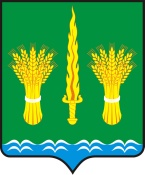 РОССИЙСКАЯ ФЕДЕРАЦИЯОРЛОВСКАЯ ОБЛАСТЬАДМИНИСТРАЦИЯ  Малоархангельского районаПОСТАНОВЛЕНИЕ                 От 17 декабря 2018 года                       №  587                   г. Малоархангельск  О внесении изменений в постановление администрации Малоархангельского района от 01 декабря 2014 года № 336 «Об утверждении Положения о Муниципальном звене территориальной подсистемы единой государственной системы предупреждения и ликвидации чрезвычайных ситуаций на территории Малоархангельского района Орловской области »В соответствии с постановлением Правительства Российской Федерации от 30 декабря 2003 года № 794 «О единой государственной системе предупреждения и ликвидации чрезвычайных ситуаций», постановлением Правительства Орловской области от 06 декабря 2018 года № 503 «О внесении изменений в постановление Правительства Орловской области от 24 сентября 2014 года № 294 «Об утверждении Положения об Орловской областной территориальной подсистеме единой государственной системы предупреждения и ликвидации чрезвычайных ситуаций», в целях совершенствования деятельности Малоархангельского муниципального звена областной территориальной подсистемы единой государственной системы предупреждения и ликвидации чрезвычайных ситуаций  ПОСТАНОВЛЯЮ:Внести следующие изменения в постановление администрации Малоархангельского района от  01 декабря 2014 года № 336 «Об утверждении Положения о муниципальном звене территориальной подсистемы единой государственной системы предупреждения и ликвидации чрезвычайных ситуаций на территории Малоархангельского района Орловской области»:1) пункт 18 приложения дополнить абзацем следующего содержания:«В режиме чрезвычайной ситуации население соответствующих территорий информируется о чрезвычайной ситуации, параметрах и масштабах чрезвычайной ситуации, поражающих факторах, принимаемых мерах по обеспечению безопасности населения и территорий, приемах и способах защиты, порядке действий, правилах поведения в зоне чрезвычайной ситуации, правах граждан в области защиты населения и территорий от чрезвычайных ситуаций и социальной защиты пострадавших, в том числе о праве получения предусмотренных законодательством Российской Федерации выплат, порядке восстановления утраченных в результате чрезвычайной ситуации документов.».2. Контроль за исполнением настоящего постановления возложить на первого заместителя главы администрации Малоархангельского района В.М. Васютина.        Глава Малоархангельского района                                    Ю.А. Маслов